МИНИСТЕРСТВО НАУКИ И ВЫСШЕГО ОБРАЗОВАНИЯ РОССИЙСКОЙ ФЕДЕРАЦИИФЕДЕРАЛЬНОЕ ГОСУДАРСТВЕННОЕ БЮДЖЕТНОЕ ОБРАЗОВАТЕЛЬНОЕ УЧРЕЖДЕНИЕ ВЫСШЕГО ОБРАЗОВАНИЯ
 «ДОНСКОЙ ГОСУДАРСТВЕННЫЙ ТЕХНИЧЕСКИЙ УНИВЕРСИТЕТ»(ДГТУ)МАУ «ИНФОРМАЦИОННО-МЕТОДИЧЕСКИЙ ЦЕНТР ОБРАЗОВАНИЯ»П Р О Т О К О Л Творческого конкурса на английском, французском, испанском, немецком, итальянском, китайском и корейском языках «Территория Европейских и Азиатских языков и культур. Россия в мире» для учащихся 5-11 классов кафедра «Мировые языки и культуры»СекцииНоминация «Рисунок»Члены жюри: Первухина С.В., доктор филологических наук, заведующий кафедрой «Мировые языки и культуры» председатель,2. Крейнина И. Л. учитель высшей квалификационной категории МБОУ «Гимназия № 36»3. Басенко Г.В., к.ф.н., доцент кафедры «Мировые языки и культуры»,4. Цыганова В.В., учитель высшей квалификационной категории МБОУ «Гимназия № 25»5. Кужелева И.Г., к.п.н., учитель высшей квалификационной категории МБОУ «Гимназия №19»6. Ржевский А.В., учитель первой квалификационной категории МАОУ «Юридическая гимназия № 9 имени Сперанского М. М.»,7. Попова О.В., учитель высшей квалификационной категории МБОУ «Лицей №103».ПОВЕСТКА ДНЯ:Выступление докладчиков в номинации: «Рисунок».Подведение итогов конкурса.ПОСТАНОВИЛИ (РЕШИЛИ):Признать победителем в номинации «РИСУНОК» дипломом I степени ученицу 11 класса МБОУ «Гимназия №36» Баласюк Елизавету  (английский язык). Признать учащегося 7 класса МБОУ «Гимназия № 25» Болюченко Всеволода (английский язык) победителем и наградить дипломом I степени. Признать учащегося 6 класса МАОУ «Классический лицей № 1» Мендель Дарью (английский язык) призёром и наградить дипломом II степени. Признать учащуюся 9 класса МБОУ «Школа №107» Комарову Алену (английский язык) и учащегося   7-го класса МБОУ «Гимназия №25» Левицкого Никиту (английский язык) призерами и наградить дипломами II степени. Признать учащуюся 10 класса МБОУ «Школа №97» Маркизову Анжелику (английский), Малиновскую Маргариту учащуюся 7 класса МБОУ «Лицей №102» (английский) призёрами и наградить дипломами III степени. Утвердить список победителей и призёров:Постановили выделить учащуюся 5 класса 2 ДКК ДГТУ Клещёву Елизавету и наградить дипломом в номинации «Особое мнение жюри». Члены жюри:   1 Первухина С.В. 2 Крейнина И.Л.3 Басенко Г.В.4. Кужелева И.Г.5. Ржевский А.В.6. Попова О.В.7. Цыганова В.В.-ответственный секретарь.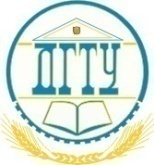            от «4» марта 2023 г.                         г. Ростов-на-Дону №РезультатФИУчебное заведениеНоминация1диплом I степениБаласюк Елизавета(английский язык)МБОУ «Гимназия № 36»«Рисунок»2Диплом  I степени Болюченко Всеволод (английский язык)МБОУ «Гимназия №25»«Рисунок»3диплом II степени Левицкий Никита (английский язык)МБОУ «Гимназия №25»«Рисунок»4диплом II степени Мендель Дарья (английский язык)МАОУ «Классический лицей № 1»«Рисунок»5диплом II степени Комарова Алена (английский язык) МБОУ «Школа №107»«Рисунок»6диплом III степениМалиновская Маргарита (английский, испанский языки)МБОУ «Лицей №102»«Рисунок»7диплом III степениМаркизова Анжелика (английский язык)МБОУ «Школа №97»«Рисунок»